Publicado en Barcelona el 28/06/2016 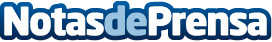 Más de 25.000 bebés nacen cada año en España gracias a la reproducción asistida Cada vez hay más casos de infertilidad pero los avances en la medicina reproductiva ofrecen un incremento de la eficacia y seguridad en los tratamientos
Datos de contacto:Mireia932696160Nota de prensa publicada en: https://www.notasdeprensa.es/mas-de-25-000-bebes-nacen-cada-ano-en-espana Categorias: Nacional Medicina Cataluña Medicina alternativa Ocio para niños http://www.notasdeprensa.es